جامعـــة قنـــــاة السويـــــس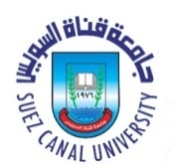 قطاع شئون التعليم والطلابالكلية:							القسم: 			اسم المقرر:						الرمز: 				القائم على التدريس: 					توقيت المحاضرة:استبيان لقياس مستوى رضـا الطلاب حول مقرر دراسي يتكونالاستبيان من 33عبارة.يرجى التكرم بابداء رأيك في المقرربشفافية ووضوححتي تتمكن الجامعة منتحسينجودة التعليم والتعلم.ضع علامة (√) في خانة واحدة فقط امام كل عبارة(موافق بشدة = 4، موافق = 3،موافق الي حد ما = 2،غير موافق = 1،لا أعلم= صفر).معبارات الإستبيانموافق بشدةموافقموافق إلى حد ماغير موافقلا أعلمتم الإعلان  المبكر عن  جدول المحاضرات والدروس العملية / التطبيقية وأماكنها.كانت مواعيد المحاضرات مناسبة وجيدة لغالبية الطلاب.تم تزويد الطلاب في أول محاضرة. بتوصيف المقرر متضمنا ( الأهداف ، المحتوى العلمي موزعاً علي اسابيع الدراسة، الأنشطة الفصلية، نظم التقويم ، المراجع).توصيف المقرر وخطة دراسته واضحة تماما.صياغة محتوى المقرر وتنظيمه تم بأسلوبواضح ومشوق وموضوعاته ذات تسلسل منطقي.هناك توازن بين ساعات تدريس المقرر ومحتواه وأنشطته وتطبيقاته العملية.ساعدتني دراسة المقرر في فهم وتحصيل معارف ومعلومات جديدة.ما تعلمته من دراسة المقرر (معلومات ومهارات) سيفيدني حتما في مجال العمل بعد التخرج.التزم المحاضر بمواعيد وأماكن محاضرات المقرر .التزم المحاضر بمواعيد الساعات المكتبية المخصصة له.قام المحاضر  بتغطية كل محتويات المقرر خلال الفصل الدراسياستعان  المحاضر بوسائل تعليمية ومصادر تعلم تكنولوجية ومتعددة لتبسيط محتوى المقرر.استعان المحاضر بطرق غير تقليدية في التعلم (حل المشكلات والتفكير الناقد والعمل في مجموعات).ساهمت طرق التدريس في إثارة التفكير ودعم التعلم التفاعلي مع المحاضر ومع الزملاء.حرص المحاضر على متابعة مدى تقدم الطلاب في تعلم موضوعات المقرر بشكل منتظم.تعامل المحاضر مع الطلاب بطريقة محترمة وإنسانية وعادلة دون تحيز. أتاح المحاضر للطلاب فرص ا-لمشاركة في إدارة المحاضرة وتقديم بعض موضوعات المقرر.حرص المحاضر على الرد عن أسئلة الطلاب خلال المحاضرات واتاحة مساحة للمناقشة .كلف المحاضر الطلاب بإعداد ملف انجاز متضمنا أوراق عمل وتقارير بحثية ومشروعات.ألخأود دراسة مقررات دراسية أخرى مع هذا المحاضر في فصول دراسية وسنوات قادمة.كانت البيئة التعليمية ( المدرج- المعمل) مناسبة وجيدة (الإضاءة والصوت والتهوية والنظافة).تم توفير مصادر تعلم متعددة كالكتب والمراجع والمواقع البحثية الإلكترونية. تم استخدام أكثر من أداة لتقويم أداء الطلاب أثناء دراسة المقرر.أسئلة الامتحانات الشهرية ومنتصف الفصل جاءت واضحة وضمن محتوى المقررحرص المحاضر على التواجد أثناء الامتحانات للإجابة عن استفسارات الطلاب.راجع المحاضر اوراق الاجابة بعد التصحيح مع الطلاب لتصويب الاخطاء.كانت دراسة المقرر مملة وغير مجدية.أداء أفراد الهيئة المعاونة  أثناء تطبيق الجانب العملي للمقرر كان متميزا.                                                                                                                                              انعكست دراستي في المعامل والورش على تنمية مهاراتي العملية.                                                                                                                                        كان المكان الذي مارست فيه الجانب العملي أو التطبيقي للمقرر جيد وملائم .كان الادوات والخامات والتجهيزات متوفرة خلال الدروس العملية او التطبيقية.مستوى الرضا لدىَمرتفع بصفة عامة عن دراسة هذا المقرر.33- من وجهة نظري  كانت أهم نقاط  القوة والضعف في المقرر:نقاط  القوة ........................................................................................................................................................................نقاط  الضعف ....................................................................................................................................................................33- من وجهة نظري  كانت أهم نقاط  القوة والضعف في المقرر:نقاط  القوة ........................................................................................................................................................................نقاط  الضعف ....................................................................................................................................................................33- من وجهة نظري  كانت أهم نقاط  القوة والضعف في المقرر:نقاط  القوة ........................................................................................................................................................................نقاط  الضعف ....................................................................................................................................................................33- من وجهة نظري  كانت أهم نقاط  القوة والضعف في المقرر:نقاط  القوة ........................................................................................................................................................................نقاط  الضعف ....................................................................................................................................................................33- من وجهة نظري  كانت أهم نقاط  القوة والضعف في المقرر:نقاط  القوة ........................................................................................................................................................................نقاط  الضعف ....................................................................................................................................................................33- من وجهة نظري  كانت أهم نقاط  القوة والضعف في المقرر:نقاط  القوة ........................................................................................................................................................................نقاط  الضعف ....................................................................................................................................................................33- من وجهة نظري  كانت أهم نقاط  القوة والضعف في المقرر:نقاط  القوة ........................................................................................................................................................................نقاط  الضعف ....................................................................................................................................................................